ТЕРРИТОРИАЛЬНАЯ ИЗБИРАТЕЛЬНАЯ КОМИССИЯ ГОРОДА  ЗВЕРЕВО РОСТОВСКОЙ ОБЛАСТИВ связи с освобождением от должности председателя участковой избирательной комиссии, участка референдума г. Зверево Ростовской области № 635 Перминовой Н.В., в соответствии с п.7 ст.28 Федерального закона от 12.06.2002г. № 67-ФЗ «Об основных гарантиях избирательных прав и права на участие в референдуме граждан Российской Федерации»,Территориальная избирательная комиссия г. Зверево Ростовской областиПОСТАНОВЛЯЕТ:Назначить председателем участковой избирательной комиссии избирательного участка, участка референдума № 635 г. Зверево Ростовской Яковлеву Любовь Илларионовну, 02 октября 1984 года рождения, образование высшее профессиональное, Администрация г. Зверево, начальник юридического отдела, муниципальный служащий, выдвинута Зверевским местным отделением Ростовского регионального отделения Всероссийской политической партии "ЕДИНАЯ РОССИЯ". 3. Направить настоящее постановление в участковую избирательную комиссию избирательного участка, участка референдума № 635 г. Зверево Ростовской области.4. Контроль за исполнением настоящего постановления возложить на председателя территориальной избирательной комиссии города Зверево С.В.Мироненко.Председатель комиссии                                                                С.В. МироненкоСекретарь комиссии                                                                  А.О. КузнецоваПОСТАНОВЛЕНИЕПОСТАНОВЛЕНИЕПОСТАНОВЛЕНИЕПОСТАНОВЛЕНИЕ 23 мая 2017г. 23 мая 2017г.№ 31-2№ 31-2г. Зверевог. Зверевог. Зверевог. ЗверевоО назначении председателя участковой избирательной комиссии  избирательного участка, участка референдума № 635 г. Зверево Ростовской области О назначении председателя участковой избирательной комиссии  избирательного участка, участка референдума № 635 г. Зверево Ростовской области 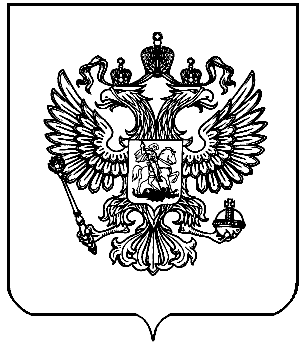 